ПОСТАНОВЛЕНИЕ01 июня 2023 г.									№ 15/10-7г. ЯкутскОб Инструкции о порядке формирования и расходованияденежных средств избирательных фондов кандидатов, избирательных объединений при проведении выборов народных депутатовРеспублики Саха (Якутия)В соответствии с пунктом12 статьи58 Федерального закона от 12 июня 2002 года №67-ФЗ "Об основных гарантиях избирательных прав и права на участие в референдуме граждан Российской Федерации",частью 2 статьи 9, частью 5, 16, 22 статьи 26, частью 8 статьи 27, статьями 64, 65, 67, 68, 69, частями 6, 8, 9 статьи 70 Закона Республики Саха (Якутия) от 18 октября 2007 года 497-З №1007-III«О выборах народных депутатов Республики Саха (Якутия)»,Центральная избирательная комиссия Республики Саха (Якутия) постановляет:1. Утвердить Инструкцию о порядке формирования и расходования денежных средств избирательных фондов кандидатов, избирательных объединений  при проведении выборов народных депутатов Республики Саха (Якутия) (прилагается).2. Признать утратившим силу постановлениеЦентральной избирательной комиссии Республики Саха (Якутия) от 23 июля 2021 года №169/2-6«Об утверждении Инструкции о порядке формирования и расходования денежных средств избирательных фондов кандидатов, избирательных объединений на выборах народных депутатов Республики Саха (Якутия)». 3. Разместить настоящее постановление на официальном сайте Центральной избирательной комиссии Республики Саха (Якутия)в информационно-телекоммуникационной сети «Интернет».Председатель Центральной избирательной комиссии Республики Саха (Якутия)				         Е.Н. Федоров   СекретарьЦентральной избирательной комиссии Республики Саха (Якутия)					    А.Г. СамойловаИНСТРУКЦИЯо порядке формирования и расходования денежных средств избирательных фондов кандидатов, избирательных объединений при проведении выборов народных депутатов Республики Саха (Якутия)
2023 г.Настоящая Инструкция о порядке формирования и расходования денежных средств избирательных фондов кандидатов, избирательных объединений при проведении выборов народных депутатов Республики Саха (Якутия) (далее – Инструкция) регулирует порядок формирования и расходования денежных средств избирательных фондов кандидатов, избирательных объединений при проведении выборов народных депутатов Республики Саха (Якутия).1. Общие положения1.1. В соответствии с пунктом 1 статьи 58 Федерального закона от 12 июня 2002 года №67-ФЗ "Об основных гарантиях избирательных прав и права на участие в референдуме граждан Российской Федерации" (далее – Федеральный закон), частью 2 статьи 9 Закона Республики Саха (Якутия) от 18 октября 2007 года 497-З №1007-III «О выборах народных депутатов Республики Саха (Якутия)» (далее - Закон Республики Саха (Якутия)) кандидат, выдвинувший свою кандидатуру по одномандатному избирательному округу,  кандидат, выдвинутый избирательным объединением по одномандатному избирательному округу (далее - кандидат) и избирательное объединение, выдвинувшее республиканский список кандидатов (далее - избирательное объединение) обязаны создавать собственные избирательные фонды для финансирования своей избирательной кампании в период:кандидат - после письменного уведомления кандидатом окружной избирательной комиссии о выдвижении (самовыдвижении) до представления документов для его регистрации окружной избирательной комиссией;избирательное объединение - после регистрации уполномоченных представителей по финансовым вопросам избирательного объединения Центральной избирательной комиссией Республики Саха (Якутия) (далее – Комиссия).Кандидат может создать только один избирательный фонд. Кандидат, выдвинутый только в составе республиканского списка кандидатов, собственный избирательный фонд не создает.Избирательное объединение может создать только один избирательный фонд. Избирательное объединение, выдвинувшее кандидатов по одномандатным избирательным округам, избирательный фонд не создает.1.2. Право распоряжаться денежными средствами избирательного фонда принадлежит создавшему этот фонд кандидату, избирательному объединению.1.3. Кандидат  вправе, а избирательное объединение обязано назначить уполномоченного представителя (уполномоченных представителей) по финансовым вопросам. Уполномоченный представитель по финансовым вопросам подлежит регистрации соответствующей избирательной комиссией в порядке, установленном частью 5 статьи 34 Закона Республики Саха (Якутия) и пунктом 9Разъяснений порядка регистрации уполномоченных представителейкандидатов, избирательных объединений по финансовым вопросампри проведении выборов народных депутатов Республики Саха (Якутия).1.4. В случае, если кандидат, выдвинутый по одномандатному избирательному округу, одновременно выдвинут на других выборах, проводящихся на территории этого одномандатного избирательного округа либо на территории, которая включает в себя территорию этого одномандатного избирательного округа, обязан создать помимо избирательного фонда, предусмотренного пунктом 1.1 настоящей Инструкции, иные избирательные фонды после письменного уведомления соответствующей избирательной комиссии о своем выдвижении одновременно в нескольких избирательных округах на разных выборах.2. Учет поступления средств в избирательный фонд и расходования этих средствУчет поступления средств в избирательный фонд2.1. Кандидат, избирательное объединение, создавшие избирательный фонд, обязаны вести учет поступления денежных средств в избирательный фонд и их расходования по форме N 1 (приложение N 1). Пример заполнения формы учета поступления средств в избирательный фонд и их расходования приведен в приложении N 2.2.2. Избирательные фонды кандидатов могут формироваться за счет следующих денежных средств:1) собственных средств кандидата, которые в совокупности не могут превышать 50 процентов от предельной суммы всех расходов из средств избирательного фонда кандидата, предусмотренной пунктом 2.3 настоящей Инструкции; 2) средств, которые выделены кандидату выдвинувшим его избирательным объединением (не из средств избирательного фонда избирательного объединения) и которые в совокупности не могут превышать предельную сумму всех расходов из средств избирательного фонда кандидата, предусмотренной пунктом 2.3 настоящей Инструкции;3) добровольных пожертвований граждан и юридических лиц в размере, не превышающем в совокупности соответственно для каждого гражданина, юридического лица 5 процентов и 50 процентов от предусмотренной пунктом 2.3 настоящей Инструкции предельной суммы всех расходов из средств избирательного фонда кандидата.2.3. Предельная сумма всех расходов из средств избирательного фонда кандидата не может превышать 5 миллионов рублей.2.4. В случае отложения голосования в соответствии с частью 9 статьи 50  Закона Республики Саха (Якутия), предельный размер расходования средств избирательного фонда кандидата, зарегистрированного до такого отложения, предельный размер расходования средств избирательного фонда избирательного объединения, список кандидатов которого зарегистрирован до такого отложения, могут быть увеличены до 20 процентов.2.5. Кандидат, выдвинутый одновременно в нескольких избирательных округах на разных выборах, если эти выборы проводятся на одной и той же территории либо на территориях, одна из которых включена в другую, создает помимо избирательного фонда, предусмотренного пунктом 1.1 настоящей Инструкции, иные избирательные фонды. Предельные размеры расходования средств этих избирательных фондов исчисляются в совокупности, по наибольшему из указанных предельных размеров, а расходы из всех избирательных фондов суммируются.При этом для финансирования своей избирательной кампании в конкретном избирательном округе кандидат вправе использовать средства из избирательного фонда, созданного для проведения избирательной кампании в данном избирательном округе.Указанный гражданин обязан письменно уведомить соответствующие избирательные комиссии об открытии им иных специальных избирательных счетов. Соответствующие избирательные комиссии осуществляют контроль за соблюдением требования о предельной сумме всех расходов из средств избирательного фонда кандидата, иных избирательных фондов кандидата, за поступлением средств в избирательные фонды и расходованием этих средств и еженедельно информируют об этом Комиссию.2.7. Избирательные фонды избирательных объединений могут формироваться за счет следующих денежных средств: 1) собственных средств избирательного объединения, которые не могут превышать предусмотренную пунктом 2.8 настоящей Инструкции предельную сумму всех расходов из средств избирательного фонда избирательного объединения; 2) добровольных пожертвований граждан и юридических лиц в размере, не превышающем в совокупности соответственно для каждого гражданина, юридического лица 0,5 процента и 10 процентов от предусмотренной пунктом 2.8 настоящей Инструкции предельной суммы всех расходов из средств избирательного фонда избирательного объединения.2.8. Предельная сумма всех расходов из средств избирательного фонда избирательного объединения не может превышать 175 миллионов рублей.2.7. Собственные средства кандидата - это денежные средства, находящиеся в собственности у являющегося кандидатом физического лица.Собственные средства избирательного объединения могут поступать в избирательный фонд избирательного объединения как с расчетных счетов самого регионального отделения политической партии, политической партии, выступающих в качестве избирательного объединения, так и с расчетных счетов политической партии, регионального отделения политической партии, образованного в другом субъекте Российской Федерации, не являющихся на данных выборах избирательным объединением.При внесении (перечислении) собственных средств в избирательный фонд в платежном документе в реквизите «Назначение платежа» указывается «Собственные средства».2.8. Добровольным пожертвованием признается: для юридического лица - безвозмездное перечисление денежных средств со своего расчетного счета на специальный избирательный счет избирательного фонда; для гражданина - безвозмездное внесение (перечисление) собственных денежных средств на специальный избирательный счет избирательного фонда. Добровольные пожертвования в избирательный фонд перечисляются (зачисляются) на специальный избирательный счет отделениями связи, кредитными организациями не позднее следующего операционного дня после получения соответствующего платежного документа. При этом общий срок осуществления безналичного платежа не должен превышать два операционных дня в пределах субъекта Российской Федерации и пять операционных дня в пределах Российской Федерации.2.9. Добровольное пожертвование гражданина Российской Федерации в избирательный фонд кандидата, избирательного объединения вносится гражданином лично из собственных средств на специальный избирательный счет через отделение связи либо кредитную организацию по распоряжению гражданина, в том числе без открытия банковского счета по предъявлении паспорта или документа, заменяющего паспорт гражданина. При внесении (перечислении) добровольного пожертвования гражданин в платежном документе указывает следующие сведения о себе: фамилию, имя, отчество; в реквизите «Назначение платежа» - слова «Добровольное пожертвование» («Пожертвование»), дату рождения, адрес места жительства, серию и номер паспорта или документа, заменяющего паспорт гражданина, сведения о гражданстве.При внесении добровольного пожертвования гражданином, который включен в список иностранных агентов, такой гражданин указывает в платежном документе сведения об этом. 2.10 Добровольное пожертвование юридического лица в избирательный фонд осуществляется в безналичном порядке путем перечисления средств на специальный избирательный счет. При внесении (перечислении) добровольного пожертвования юридическим лицом в платежном поручении указываются: наименование; банковские реквизиты юридического лица; идентификационный номер налогоплательщика; в реквизите «Назначение платежа» - слова «Добровольное пожертвование» («Пожертвование»), дата регистрации юридического лица, отметка об отсутствии ограничений, предусмотренных частью 7 статьи 64 Закона Республики Саха (Якутия) 18 октября 2007 года 497-З №1007-III «О выборах народных депутатов Республики Саха (Якутия)».При составлении платежного документа в реквизите «Назначение платежа» рекомендуются следующие сокращения: пожертвование – пожертв.; паспорт гражданина Российской Федерации – ПР.; удостоверение личности – У.; военный билет – Вб.; сведения о гражданстве Российской Федерации – Россия; отметка «Ограничения, предусмотренные частью 7 статьи 64 Закона Республики Саха (Якутия) от 18 октября 2007 года 497-З №1007-III «О выборах народных депутатов Республики Саха (Якутия)», отсутствуют» - отс. огр.; даты могут указываться в формате «ДД.ММ.ГГГГ». 2.11. Индивидуальный предприниматель без образования юридического лица при внесении пожертвования указывает в платежных документах реквизиты, предусмотренные пунктом 2.9 настоящей Инструкции.2.12. Запрещается вносить пожертвования в избирательные фонды:1) иностранным государствам и иностранным организациям;2) иностранным гражданам;3) лицам без гражданства;4) гражданам Российской Федерации, не достигшим возраста 18 лет на день голосования;5) российским юридическим лицам с иностранным участием, если доля (вклад) иностранного участия в их уставном (складочном) капитале превышает 30 процентов на день официального опубликования (публикации) решения о назначении выборов народных депутатов Республики Саха (Якутия) (для открытых акционерных обществ - на день составления списка акционеров за предыдущий год);6) международным организациям и международным общественным движениям;7) органам государственной власти, иным государственным органам и органам местного самоуправления;8) государственным и муниципальным учреждениям, государственным и муниципальным унитарным предприятиям;9) юридическим лицам, в уставном (складочном) капитале которых доля (вклад) Российской Федерации, субъектов Российской Федерации и (или) муниципальных образований превышает 30 процентов на день официального опубликования (публикации) решения о назначении выборов народных депутатов Республики Саха (Якутия) (для открытых акционерных обществ - на день составления списка акционеров за предыдущий год);10) организациям, учрежденным государственными органами и (или) органами местного самоуправления (за исключением акционерных обществ, учрежденных в порядке приватизации), организациям, учрежденным юридическими лицами, указанными в подпунктах 5 и 9 настоящего пункта, а также организациям, имеющим в своем уставном (складочном) капитале долю (вклад) юридических лиц, указанных в подпунктах 5и9настоящего пункта, превышающую (превышающий) 30 процентов на день официального опубликования (публикации) решения о назначении выборов народных депутатов Республики Саха (Якутия) (для открытых акционерных обществ - на день составления списка акционеров за предыдущий год);11) воинским частям, военным учреждениям и организациям, правоохранительным органам;12) благотворительным и религиозным организациям, а также учрежденным ими организациям;13) анонимным жертвователям. Под анонимным жертвователем понимается:гражданин, который не указал в платежном документе на внесение пожертвования любое из следующих сведений: фамилия, имя и отчество, адрес места жительства - или указал недостоверные сведения; юридическое лицо, о котором в платежном документе на внесение пожертвования не указано любое из следующих сведений: идентификационный номер налогоплательщика, наименование, банковские реквизиты - или указаны недостоверные сведения;14) юридическим лицам, зарегистрированным менее чем за один год до дня голосования на выборах, а также юридическим и физическим лицам, являющимся иностранными агентами, и российским юридическим лицам, учрежденным иностранными агентами;15) некоммерческим организациям, получавшим в течение года, предшествующего дню внесения пожертвования в избирательный фонд, денежные средства либо иное имущество от:иностранных государств, а также от указанных в подпунктах 1-4, 6-8, 11-14настоящего пунктаорганов, организаций или физических лиц;российских юридических лиц с иностранным участием, если доля (вклад) иностранного участия в их уставном (складочном) капитале превышала (превышал) 30 процентов на день перечисления этих денежных средств либо передачи иного имущества (для открытых акционерных обществ - на день составления списка лиц, имеющих право участвовать в годовом общем собрании акционеров за предыдущий финансовый год);юридических лиц, в уставном (складочном) капитале которых доля (вклад) Российской Федерации, субъектов Российской Федерации и                  (или) муниципальных образований превышала (превышал) 30 процентов на день перечисления этих денежных средств либо передачи иного имущества (для открытых акционерных обществ - на день составления списка лиц, имеющих право участвовать в годовом общем собрании акционеров за предыдущий финансовый год);организаций, учрежденных государственными органами и (или) органами местного самоуправления (за исключением акционерных обществ, учрежденных в порядке приватизации);организаций, учрежденных юридическими лицами, указанными в абзацах третьемичетвертом настоящего пункта;организаций, в уставном (складочном) капитале которых доля (вклад) юридических лиц, указанных в абзацах третьем и четвертом настоящего пункта, превышала (превышал) 30 процентов на день перечисления этих денежных средств либо передачи иного имущества (для открытых акционерных обществ - на день составления списка лиц, имеющих право участвовать в годовом общем собрании акционеров за предыдущий финансовый год).16). Некоммерческие организации, указанные в подпункте 15 настоящего пункта, не вправе вносить пожертвования в избирательный фонд кандидата, избирательного объединения, только в случае, если полученные этими некоммерческими организациями денежные средства либо иное имущество не были возвращены ими перечислившим эти денежные средства либо передавшим иное имущество иностранным государствам, органам, организациям или физическим лицам, указанным в абзацах втором - седьмом подпункта 15 настоящего пункта (в случае невозможности возврата не были перечислены (переданы) в доход Российской Федерации), до дня внесения пожертвования в избирательный фонд.2.13. Если добровольное пожертвование поступило в избирательный фонд от гражданина или юридического лица, не имеющими права осуществлять такое пожертвование, либо пожертвование внесено с нарушением требований предусмотренных пунктами 2.9 и 2.10 настоящей Инструкции, либо пожертвование внесено в размере, превышающем максимальный размер такого пожертвования, предусмотренный пунктом 2.2 настоящей Инструкции, кандидат, избирательное объединение обязаны не позднее чем через 10 дней со дня поступления пожертвования на специальный избирательный счет возвратить его жертвователю в полном объеме или ту его часть, которая превышает установленный максимальный размер пожертвования (за вычетом расходов на пересылку), с указанием причины возврата. 2.14. Кандидат, избирательное объединение вправе возвратить жертвователям любое пожертвование, поступившее в избирательный фонд, за исключением пожертвования, внесенного анонимным жертвователем. Также кандидат, избирательное объединение вправе возвратить собственные средства, перечисленные в избирательный фонд. Кандидат, выдвинутый избирательным объединением, вправе возвратить денежные средства региональному отделению политической партии, политической партии, перечисленные в его избирательный фонд.2.15. Пожертвования, внесенные анонимными жертвователями, не позднее чем через 10 дней со дня поступления на специальный избирательный счет должны перечисляться кандидатом, избирательным объединением в доход государственного бюджета Республики Саха (Якутия).2.16. При поступлении в распоряжение соответствующей информации о внесении (перечислении) на специальный избирательный счет кандидата, избирательных объединений добровольных пожертвований с нарушением требований предусмотренных пунктами 2.9, 2.10 и 2.12 настоящей Инструкции, соответствующая избирательная комиссия незамедлительно сообщает кандидату, избирательному объединению о неправомерности данных пожертвований или неполноте сведений о жертвователе.Учет расходования средств из избирательного фонда2.17. Средства избирательных фондов имеют целевое назначение и могут использоваться только на:1) финансовое обеспечение организационно-технических мероприятий, направленных на сбор подписей избирателей в поддержку выдвижения кандидата, в том числе на оплату труда лиц, привлекаемых для сбора подписей и расходов, связанных с нотариальным засвидетельствованием подлинности подписей, проставленных в листах поддержки кандидата;2) на проведение предвыборной агитации, а также на оплату работ (услуг) информационного и консультационного характера;3) оплату других работ (услуг), выполненных (оказанных) гражданами и юридическими лицами, а также иных расходов, непосредственно связанных с проведением кандидатами, избирательными объединениями своей избирательной кампании.2.18. Республиканские государственные организации телерадиовещания и редакции периодических печатных изданий, выходящих не реже одного раза в неделю, обязаны резервировать эфирное время и печатную площадь для проведения предвыборной агитации зарегистрированным кандидатам, избирательным объединениям за плату. Размер и условия оплаты должные быть едиными для всех кандидатов, избирательных объединений.2.19. Общероссийские государственные и муниципальные организации телерадиовещания и редакции периодических печатных изданий, выходящих не реже одного раза в неделю, выполнившие условия требования, предусмотренные пунктом 2.22 настоящей Инструкции, предоставляют кандидатам, избирательным объединениям для проведения предвыборной организации платное эфирное время и платную печатную площадь. Размер и условия оплаты должны быть едиными для всех зарегистрированных кандидатов. 2.20. Негосударственные организации телерадиовещания, редакции негосударственных периодических печатных изданий и редакций сетевых изданий, осуществляющие выпуск средств массовой информации, зарегистрированных не менее чем за один год до дня официального опубликования (публикации) решения о назначении выборов народных депутатов Республики Саха (Якутия), а также редакции негосударственных периодических печатных изданий и редакций сетевых изданий, учрежденных кандидатами, избирательными объединениями (в том числе структурными подразделениями) независимо от срока регистрации изданий, вправе предоставлять кандидатам, избирательным объединениям платное эфирное время, платную печатную площадь, платные услуги по размещению агитационных материалов в сетевых изданиях при условии выполнения  указанными организациями и редакциями требования, предусмотренного пунктом 2.22 настоящей Инструкции. Иные негосударственные организации телерадиовещания, редакции негосударственных периодических печатных изданий, редакции сетевых изданий не вправе предоставлять кандидатам эфирное время, печатную площадь, услуги по размещению агитационных материалов в сетевых изданиях.2.21. Условия оплаты эфирного времени, печатной площади, услуг по размещению агитационных материалов негосударственными организациями телерадиовещания, редакциями негосударственных периодических печатных изданий и редакциями сетевых изданий условия их оплаты должны быть едиными для всех кандидатов, избирательных объединений, которым они предоставлены. Это требование не распространяется на редакции негосударственных периодических печатных изданий, учрежденных кандидатами, избирательными объединениями, выдвинувшими республиканский список кандидатов (республиканские списки кандидатов). Под периодическим печатным изданием, учрежденным кандидатом в Законе Республики Саха (Якутия) понимается периодическое печатное издание, учрежденное не менее чем за один год до начала избирательной кампании гражданином (гражданами) Российской Федерации, участвующим (участвующими) в выборах народных депутатов Республики Саха (Якутия) в качестве кандидата (кандидатов).2.22. Сведения о размере (в валюте Российской Федерации) и других условиях оплаты эфирного времени, печатной площади, услуг по размещению агитационных материалов должны быть опубликованы соответствующей организацией телерадиовещания, редакцией периодического печатного издания, редакцией сетевого издания не позднее чем через 30 дней со дня официального опубликования (публикации) решения о назначении выборов народных депутатов Республики Саха (Якутия). Указанные сведения, информация о дате и об источнике их опубликования, сведения о регистрационном номере и дате выдачи свидетельства о регистрации средства массовой информации и уведомление о готовности предоставить эфирное время, печатную площадь для проведения предвыборной агитации, услуги по размещению агитационных материалов в сетевом издании в тот же срок должны быть представлены в соответствующую избирательную комиссию.2.23. Во всех агитационных материалах, размещаемых в периодических печатных изданиях, должна помещаться информация о том, за счет средств избирательного фонда какого кандидата, избирательного объединения была произведена оплата соответствующей публикации. Если агитационные материалы были опубликованы бесплатно, информация об этом должна содержаться в публикации с указанием, какому зарегистрированному кандидату, избирательному объединению была предоставлена возможность размещения соответствующей публикации. В размещаемых в периодических печатных изданиях агитационных материалах кандидата, являющегося иностранным агентом, либо кандидата, аффилированного с иностранным агентом, а также в агитационных материалах, в которых использованы высказывания физического лица, являющегося иностранным агентом, должны содержать информацию об этом.2.24. Все предвыборные печатные и аудиовизуальные агитационные материалы должны содержать наименование, юридический адрес и идентификационный номер налогоплательщика организации (фамилию, имя, отчество лица и наименование субъекта Российской Федерации, улуса (района), города, иного населенного пункта, где находится его место жительства), изготовившей (изготовившего) данные материалы, наименование организации (фамилию, имя и отчество лица), заказавшей (заказавшего) их, а также информацию о тираже и дате изготовления этих материалов и указание об оплате их изготовления из средств соответствующего избирательного фонда. Все агитационные материалы кандидата, являющегося иностранным агентом, либо кандидата, аффилированного с иностранным агентом, а также агитационные материалы, в которых использованы высказывания физического лица, являющегося иностранным агентом, должны содержать информацию об этом.2.25. Кандидаты, избирательные объединения вправе беспрепятственно выпускать и распространять, в том числе в информационно-телекоммуникационных сетях, включая сеть «Интернет», предвыборные печатные, а равно аудиовизуальные и иные агитационные материалы.Правовое регулирование распространения агитационных материалов в сетевых изданиях аналогично нормативным требованиям проведения агитации в средствах массовой информации, а размещение печатных и иных материалов на сайтах, не зарегистрированных в качестве сетевых изданий, регулируется статьей 54 Федерального закона, определяющей условия выпуска и распространения печатных, аудиовизуальных и иных агитационных материалов (в отношении материалов, размещаемых на сайтах, не зарегистрированных в качестве сетевых изданий, должны соблюдаться нормы об опубликовании изготовителем в 30-дневный срок со дня опубликования решения о назначении выборов расценок на изготовление за счет средств избирательного фонда, в самом материале должны быть указаны необходимые реквизиты изготовителя и заказчика и пр.)2.26. Выполнение оплачиваемых работ, оказание платных услуг, реализация товаров, прямо или косвенно связанных с выборами народных депутатов Республики Саха (Якутия) и направленных на достижение определенного результата на выборах, запрещаются без документально подтвержденного согласия кандидата, либо его уполномоченного представителя кандидата по финансовым вопросам, уполномоченного представителя п финансовым вопросам избирательного объединения и без оплаты из средств соответствующего избирательного фонда. 2.27. Выполнение платных работ, оказание платных услуг (предоставление эфирного времени на каналах организаций телерадиовещания и печатной площади в периодических печатных изданиях для проведения предвыборной агитации, предоставление услуг по размещению агитационных материалов в сетевых изданиях, изготовление печатных, аудиовизуальных и иных агитационных материалов, аренда помещения для проведения предвыборной агитации посредством публичных мероприятий и т.д.), реализация товаров гражданами и юридическими лицами для кандидата, избирательного объединения должны оформляться договором в письменной форме с указанием сведений об объеме поручаемой работы (оказываемой услуги), ее стоимости, расценок по видам работ (услуг), порядка оплаты и сроков выполнения работ (оказания услуг).При этом подписанный сторонами договор является документом, подтверждающим согласие кандидата, либо его уполномоченного представителя по финансовым вопросам, уполномоченным представителем по финансовым вопросам избирательного объединения на выполнение указанных работ (оказание услуг).2.28. В договорах о предоставлении эфирного времени должны быть указаны следующие условия: вид (форма) предвыборной агитации, дата и время выхода в эфир, продолжительность предоставляемого эфирного времени, размер и порядок его оплаты, формы и условия участия журналиста (ведущего) в теле-, радиопередаче. После выполнения условий договора оформляются акт об оказании услуг и соответствующая справка об использованном эфирном времени, в которых отмечается выполнение обязательств по договору с указанием программы вещания, названия передачи и времени ее выхода в эфир.2.29. Платежный документ филиалу Сбербанка о перечислении в полном объеме средств в оплату стоимости эфирного времени должен быть представлен кандидатом, избирательным объединением не позднее чем за два дня до дня предоставления эфирного времени. Копия платежного документа с отметкой филиала Сбербанка должна быть представлена кандидатом, избирательным объединением в организацию телерадиовещания до предоставления эфирного времени. В случае нарушения указанных условий предоставление эфирного времени на каналах организаций телерадиовещания не допускается. Филиал Сбербанка обязан перечислить денежные средства в сроки, установленные Федеральным законом.2.30. Платежный документ филиалу Сбербанка о перечислении в полном объеме средств в оплату стоимости печатной площади должен быть представлен кандидатом, избирательным объединением не позднее чем за два дня до дня опубликования агитационного материала. Копия платежного документа с отметкой филиала Сбербанка должна быть представлена кандидатом, избирательным объединением в редакцию периодического печатного издания до предоставления печатной площади. В случае нарушения этого условия предоставление печатной площади не допускается.Филиал Сбербанка обязан перечислить денежные средства в сроки, установленные Федеральным законом.2.31. Оплата изготовления, а также распространения каждого тиража предвыборного агитационного материала должна производиться отдельными платежными поручениями.При перечислении денежных средств за изготовление предвыборных агитационных материалов в поле "Назначение платежа" платежного документа рекомендуется указывать наименование и тираж агитационного материала, а также реквизиты договора на его изготовление.Наименование предвыборного агитационного материала определяется кандидатом, избирательным объединением самостоятельно. Указанное в платежном документе о переводе денежных средств наименование предвыборного агитационного материала должно совпадать с наименованием агитационного материала, указываемого при его представлении в соответствующую избирательную комиссию. Допускается использование первых слов наименования предвыборного агитационного материала или сокращений, позволяющих идентифицировать данный агитационный материал.2.32. В случаях использования средств избирательного фонда на покрытие иных расходов, непосредственно связанных с проведением избирательной кампании, по которым Законом Республики Саха (Якутия) не предусмотрена обязательная письменная форма договора (договор розничной купли-продажи, перевозки груза или пассажира), оформляется согласие кандидата, либо его уполномоченного представителя по финансовым вопросам, уполномоченного представителя по финансовым вопросам избирательного объединения на выполнение работ (оказание услуг) по форме N 2 (приложение N 3). Пример заполнения формы согласия кандидата, либо его уполномоченного представителя по финансовым вопросам кандидата, уполномоченного представителя по финансовым вопросам избирательного объединения приведен в приложении N 4. Оплата указанных расходов может быть произведена наличными денежными средствами.2.33. Выполненные работы, оказанные услуги, реализация товаров должны подтверждаться актом выполненных работ (оказанных услуг), подписанным сторонами договора (исполнителем и кандидатом, либо его уполномоченным представителем по финансовым вопросам, уполномоченным представителем по финансовым вопросам избирательного объединения), накладными на получение товаров, товарно-транспортными накладными, проездными документами, товарными или кассовыми чеками, квитанциями к приходному ордеру, бланками строгой отчетности.2.34. Расчеты между кандидатом, избирательным объединением и юридическим лицом за выполнение работ (оказание услуг) и реализацию товаров производятся в безналичном порядке.2.35. Расчеты между кандидатом, избирательным объединением и физическим лицом допускаются наличными денежными средствами, снятыми со специального избирательного счета. Все операции по снятию наличных денежных средств должны быть отражены в кассовой книге.Операции в кассовой книге отражаются в хронологическом порядке. На титульном листе кассовой книги указывается фамилия, имя, отчество кандидата, а также период, на который открывается кассовая книга. Листы кассовой книги должны быть пронумерованы, прошнурованы. Все пустые строки в кассовой книге необходимо перечеркнуть в виде буквы Z или крест-накрест.Кассовая книга подписывается кандидатом, либо его уполномоченным представителем по финансовым вопросам, уполномоченным представителем по финансовым вопросам избирательного объединения.2.36. Суммы, выплачиваемые физическим лицам из средств избирательных фондов кандидатов, избирательных объединений за выполнение работ, оказание услуг, непосредственно связанных с проведением избирательной кампании не подлежат налогообложению.2.37. Кандидаты, избирательные объединения для финансирования избирательной кампании вправе использовать только те средства, которые перечислены отправителями на специальные избирательные счета их избирательных фондов до дня (первого дня) голосования в порядке, предусмотренном настоящей Инструкцией.2.38. Юридические лица и граждане могут оказывать материальную поддержку кандидату, избирательному объединению путем предоставления материальных ценностей во временное пользование только при условии заключения договоров и оплаты по этим договорам за счет средств соответствующих избирательных фондов.2.39. Допускается добровольное бесплатное личное выполнение работ (оказание услуг) гражданином для кандидата, избирательного обюъединения в ходе избирательной кампании без привлечения третьих лиц.2.40. Все предвыборные агитационные материалы должны изготавливаться на территории Российской Федерации.3. Запреты на расходование средств помимо избирательного фонда3.1. Изготовление и распространение предвыборных агитационных печатных материалов без предварительной оплаты из избирательного фонда запрещается. 3.2. Граждане и юридические лица вправе оказывать финансовую поддержку кандидату, избирательному объединению только через избирательный фонд. Использование (расходование) с целью достижения определенного результата на выборах народных депутатов Республики Саха (Якутия) средств, не перечисленных в избирательный фонд кандидата, избирательного объединения запрещается.3.3. Кандидату, избирательному объединению запрещается использовать при финансировании избирательной кампании (для организационно-технических мероприятий, направленных на сбор подписей избирателей в поддержку выдвижения кандидата, в том числе на оплату труда лиц, привлекаемых для сбора подписей, на предвыборную агитацию и оплату других работ (услуг), в том числе на покрытие расходов на использование помещений, транспорта, связи, оргтехники и так далее) помимо средств собственного избирательного фонда иных средств, кроме средств, поступивших в его избирательный фонд. 3.4. Запрещается бесплатное выполнение работ, оказание услуг, реализация товаров или выполнение работ, оказание услуг, реализация товаров по необоснованно заниженным (завышенным) расценкам юридическими лицами, их филиалами, представительствами и иными подразделениями работ (оказание услуг), прямо или косвенно связанных с выборами народных депутатов Республики Саха (Якутия) и направленных на достижение определенного результата на выборах - материальная поддержка кандидату, избирательному объединению, направленная на достижение определенного результата на выборах, может быть оказана только при ее компенсации за счет средств избирательного фонда кандидата, избирательного объединения.Под необоснованным занижением расценок понимается реализация товаров, выполнение работ либо оказание услуг по ценам в два и более раза ниже средних по данному региону, а под необоснованным завышением расценок - реализация товаров, выполнение работ либо оказание услуг по ценам, в два и более раза превышающим средние по данному региону.3.5. Кандидатам, избирательным объединениям, их уполномоченным представителям и доверенным лицам, а также иным лицам и организациям при проведении предвыборной агитации запрещается осуществлять подкуп избирателей: вручать им денежные средства, подарки и иные материальные ценности иначе как за выполнение организационной работы (сбор подписей избирателей, агитационную работу), производить вознаграждение избирателей, выполнявших указанную организационную работу, в зависимости от итогов голосования или обещать произвести такое вознаграждение, проводить льготную распродажу товаров, бесплатно распространять любые товары, за исключением печатных материалов (в том числе иллюстрированных) и значков, специально изготовленных для избирательной кампании, а также оказывать услуги безвозмездно или на льготных условиях. Кандидаты, избирательные объединения, их доверенные лица и уполномоченные представители, иные лица и организации не вправе при проведении предвыборной агитации воздействовать на избирателей, обещая передать им денежные средства, ценные бумаги и другие материальные блага (в том числе по итогам голосования), а также оказать им услуги иначе чем на основании принимаемых в соответствии с законодательством решений органов государственной власти, органов местного самоуправления.3.7. В период избирательной кампании не допускается проведение лотерей и других, основанных на риске игр, в которых выигрыш призов или участие в розыгрыше призов зависит от итогов голосования, результатов выборов либо которые иным образом связаны с выборами народных депутатов Республики Саха (Якутия).3.8. Оплата рекламы коммерческой и иной не связанной с выборами деятельности с использованием фамилий или изображения кандидата, а также рекламы с использованием наименования, эмблемы и иной символики избирательного объединения, выдвинувшего кандидата и республиканский список кандидатов, в период избирательной кампании осуществляется только за счет средств соответствующего избирательного фонда. В день голосования и в день, предшествующий дню голосования, такая реклама, в том числе оплаченная за счет средств соответствующего избирательного фонда, не допускается. 3.9. Агитация за кандидата, оплачиваемая из средств избирательных фондов других кандидатов, запрещается.4. Отчетность по средствам избирательных фондов4.1. Филиал Сбербанка представляет в соответствующую избирательную комиссию сведения о поступлении средств на специальные избирательные счета кандидатов, избирательных объединений и расходовании этих средств с использованием автоматизированной системы дистанционного банковского обслуживания (далее система – «ДБО»). Сведения представляются ежедневно по рабочим дням за весь предыдущий операционный день. В случае отсутствия системы «ДБО» либо возникновения проблем с передачей данных указанные сведения представляются в машиночитаемом виде или на бумажном носителе не реже одного раза в неделю, а менее чем за 10 дней до дня (первого дня) голосования – не реже одного раза в три операционных дня по формам N 3,  4 (приложения N 5, 7). Примеры заполнения сведений о поступлении средств на специальный избирательный счет кандидата, избирательного объединения и расходовании этих средств приведены в приложениях N 6, 8.4.2. Кандидат, избирательное объединение обязаны представить в соответствующую комиссию финансовые отчеты (первый, итоговый) и учет поступления и расходования средств своего избирательного фонда.4.3. Кандидат, избирательное объединение представляют в Комиссию свои финансовые отчеты со следующей периодичностью:1) первый финансовый отчет представляется одновременно с представлением документов, необходимых для регистрации, в соответствующую избирательную комиссию. В отчет включаются сведения по состоянию на дату, которая не более чем на пять дней предшествует дате сдачи отчета;2) итоговый финансовый отчет представляется не позднее чем через 30 дней со дня официального опубликования общих результатов выборов народных депутатов Республики Саха (Якутия). К итоговому финансовому отчету прилагаются первичные финансовые документы, подтверждающие поступление средств в избирательный фонд и расходование этих средств. Перечень первичных финансовых документов, прилагаемых к итоговому финансовому отчету приведен в приложениях N 9.4.4. До сдачи итогового финансового отчета все наличные средства, оставшиеся у кандидата, избирательного объединения должны быть возвращены на специальный избирательный счет. При этом в платежном документе на возврат наличных средств указывается: "Возврат наличных денежных средств кандидата», "Возврат наличных денежных средств избирательного объединения".4.5. Кандидат, избирательное объединение со дня официального опубликования результатов выборов народных депутатов Республики Саха (Якутия) и до представления итогового финансового отчета обязаны возвратить неизрасходованные средства избирательного фонда гражданам и юридическим лицам, осуществившим перечисления в избирательный фонд, пропорционально перечисленным ими средствам (за вычетом расходов на пересылку).4.6. Остаток неизрасходованных средств, которые не могут быть возвращены жертвователям в указанном порядке, подлежит перечислению в доход государственного бюджета Республики Саха (Якутия).4.7. По истечении 60 дней со дня голосования филиал Сбербанка обязан перечислить оставшиеся на специальном избирательном счете неизрасходованные средства в доход государственного бюджета Республики Саха (Якутия) и закрыть этот счет.4.8. Финансовые отчеты (первый, итоговый) составляются по форме N 5 (приложение N 9) на бумажном носителе и в машиночитаемом виде (в формате MSExcel). Пример заполнения финансового отчета приведен в приложении N 10.К итоговому финансовому отчету прилагаются первичные финансовые документы (приложение N 11), подтверждающие поступление средств в избирательный фонд и расходование этих средств, банковская справка о закрытии специального избирательного счета (об оставшихся средствах на специальном избирательном счете), прилагаемой к отчету, учет поступления и расходования денежных средств избирательного фонда, пояснительная записка, экземпляры предвыборных печатных и аудиовизуальных агитационных материалов, фотографии иных агитационных материалов.К итоговому финансовому отчету прилагается опись указанных в настоящем пункте документов и материалов по форме N 6, приведенной в приложении N 12. В сведениях по учету поступления и расходования денежных средств избирательного фонда кандидата в графе "Шифр строки финансового отчета" указывается, в какой строке финансового отчета учтена каждая финансовая операция (поступление, возврат, расходование средств избирательного фонда).Первичные финансовые документы должны содержать следующие обязательные реквизиты: наименование и дату составления документа; наименование организации, составившей документ; содержание хозяйственной операции и ее величину в натуральном и денежном выражении; наименование должности лица, фамилию и инициалы лица, ответственного за совершение хозяйственной операции и правильность ее оформления; личную подпись указанного лица. Платежные документы на перечисление средств, распечатанные из системы ДБО, подписываются кандидатом или его уполномоченным представителем по финансовым вопросам кандидата, уполномоченным представителем по финансовым вопросам избирательного объединения.Первичные финансовые документы к итоговому финансовому отчету представляются в хронологической последовательности по мере отражения финансовых операций на специальных избирательных счетах. При этом за основу принимаются выписки филиала Сбербанка со специального избирательного счета избирательного фонда, к которым прилагаются необходимые документы, послужившие основанием для зачисления либо списания средств по счетам. Все прилагаемые к итоговому финансовому отчету документы и материалы должны быть представлены в сброшюрованном виде и иметь сквозную нумерацию страниц.4.9. Финансовые отчеты, учет поступления и расходования денежных средств избирательного фонда подписываются и представляются кандидатом. Финансовые отчеты могут быть представлены в соответствующую комиссию уполномоченным представителем по финансовым вопросам кандидата в случае передачи кандидатом такого права и отражения этого полномочия в нотариально удостоверенной доверенности, выданной кандидатом.4.10. Обязанность сдачи финансового отчета избирательным объединением возлагается на уполномоченного представителя избирательного объединения по финансовым вопросам.4.11. Если кандидат утратил свой статус, обязанность сдачи итогового финансового отчета возлагается на гражданина, являвшегося кандидатом.4.12. Кандидат, выдвинутый одновременно в нескольких избирательных округах на разных выборах, представляет копии финансовых отчетов по каждому из избирательных округов, в которых он выдвинут, в соответствующую избирательную комиссию с периодичностью, установленной для представления финансовых отчетов Законом Республики Саха (Якутия), иным законом.5. Сведения, подлежащие опубликованию и размещению в сети «Интернет»5.1. Филиал Сбербанка по требованию соответствующей избирательной комиссии, кандидата, избирательного объединения обязан периодически предоставлять им информацию о поступлении и расходовании средств, находящихся на избирательном счете данного кандидата. Указанные сведения предоставляются по формам N 3, N 4 (приложения N 5, N 7) не реже одного раза в неделю, а менее чем за 10 дней до дня голосования – один раз в три операционных дня.5.2. Филиал Сбербанка по представлению соответствующей избирательной комиссии, а по соответствующему избирательному фонду также по требованию кандидата, избирательного объединения обязан в трехдневный срок, а за три дня до дня (первого дня) голосования немедленно представить заверенные копии первичных финансовых документов, подтверждающих поступление средств в избирательные фонды и расходование средств. 5.3. Соответствующие избирательные комиссии периодически, но не реже чем один раз в две недели до дня голосования направляет информацию о поступлении и расходовании денежных средств избирательных фондов кандидатов, избирательных объединений в средства массовой информации для опубликования. 5.4. Копии финансовых отчетов кандидатов, избирательных объединений передаются соответствующими избирательными комиссиями в средства массовой информации, а также размещаются в сети "Интернет" в течение пяти дней со дня получения указанных отчетов.5.5. Редакции республиканских государственных периодических печатных изданий обязаны публиковать переданные им соответствующими избирательными комиссиями сведения о поступлении денежных средств в избирательные фонды и расходовании этих средств, а также копии финансовых отчетов кандидатов не позднее чем через пять дней со дня их получения. Обязательному опубликованию подлежат сведения:1) о финансовой операции по расходованию средств из избирательного фонда в случае, если ее размер превышает 800 тысяч рублей для избирательного объединения и 200 тысяч рублей для кандидата;2) о юридических лицах, перечисливших в избирательный фонд добровольные пожертвования в сумме, превышающей 400 тысяч рублей для избирательного объединения и 100 тысяч рублей для кандидата;3) о количестве граждан, внесших в избирательный фонд добровольные пожертвования на сумму, превышающую 20 тысяч рублей;4) о средствах, возвращенных жертвователям, в том числе об основаниях возврата;5) об общей сумме средств, поступивших в избирательный фонд и об общей сумме средств, израсходованных из него. 5.6 Сведения о поступлении средств на специальный избирательный счет и расходовании этих средств размещаются Комиссией на своем сайте в сети "Интернет". При проведении выборов народных депутатов обязательному размещению подлежат сведения:1) о финансовой операции по расходованию средств из соответствующего избирательного фонда в случае, если ее размер превышает 50 тысяч рублей;2) о юридических лицах, перечисливших в соответствующий избирательный фонд добровольные пожертвования в сумме, превышающей 25 тысяч рублей;3) о количестве граждан, внесших в соответствующий избирательный фонд добровольные пожертвования в сумме, превышающей 20 тысяч рублей;4) о средствах, возвращенных жертвователям из соответствующего избирательного фонда, в том числе об основаниях возврата;5) об общей сумме средств, поступивших в соответствующий избирательный фонд и об общей сумме израсходованных средств. 6. Ответственность за нарушение порядка формирования и расходования средств избирательных фондов6.1. Ответственность за нарушение установленного Законом Республики Саха (Якутия) порядка формирования и расходования средств избирательного фонда, несвоевременное представление финансового отчета (первого, итогового) и приложенных к нему документов по установленным настоящей Инструкцией формам и недостоверность данных, содержащихся в отчетах, несет кандидат либо гражданин, являвшийся кандидатом, уполномоченный представитель по финансовым вопросам избирательного объединения.6.2. В случаях, указанных в пунктах 9,10и11 части 9, пунктах 7, 8, 9 части 10 статьи 45 Закона Республики Саха (Якутия), за нарушения формирования и расходования средств избирательных фондов Комиссия принимает решение об отказе в регистрации кандидата. 6.3. Лица, нарушающие правила финансирования избирательной кампании, несут уголовную, административную либо иную ответственность в соответствии с законодательством Российской Федерации.I. Поступило средств в избирательный фондII. Возвращено денежных средств в избирательный фонд (в т.ч. ошибочно перечисленных, неиспользованных) (2)III. Возвращено, перечислено в бюджет средств из избирательного фондаIV. Израсходовано средств из избирательного фонда1 Для гражданина указываются фамилия, имя, отчество, дата рождения, адрес места жительства, серия и номер паспорта или заменяющего его документа, информация о гражданстве; для юридического лица - ИНН, наименование, дата регистрации, банковские реквизиты, отметка об отсутствии ограничений, предусмотренных частью 7 статьи 64 Закона Республики Саха (Якутия) от 18 октября 2007 года 497-З №1007-III «О выборах народных депутатов Республики Саха (Якутия)».2 В финансовом отчете возвраты в фонд неиспользованных и ошибочно перечисленных денежных средств не отражаются.3 Для гражданина указываются фамилия, имя, отчество, адрес места жительства, серия и номер паспорта или заменяющего его документа; для юридического лица - ИНН, наименование, банковские реквизиты.4 По шифру строки в финансовом отчете указывается сумма фактически израсходованных средств.I. Поступило средств в избирательный фондII. Возвращено денежных средств в избирательный фонд (в т.ч. ошибочно перечисленных, неиспользованных)III. Возвращено, перечислено в бюджет средств из избирательного фондаIV. Израсходовано средств из избирательного фондаПриложение N 3
к Инструкции о порядке формирования
и расходования денежных средств
избирательных фондов кандидатов
при проведении выборов
народных депутатов Республики Саха (Якутия)Форма N 2ПОДТВЕРЖДЕНИЕсогласия кандидата/уполномоченного представителя по финансовым вопросамЯ,  кандидат (уполномоченный представитель  кандидата по финансовым вопросам)/уполномоченный представитель по финансовым вопросам избирательного объединения ____________________________________________________________________________________,(фамилия, имя и отчество кандидата (уполномоченный представитель по финансовым вопросам кандидата)____________________________________________________________________________________(уполномоченный представитель по финансовым вопросам избирательного объединения)____________________________________________________________________________________,(реквизиты специального избирательного счета)даю согласие _________________________________________________________________________(фамилия, имя и отчество гражданина, наименование организации, которой дается согласие)на  выполнение  работ  (реализацию  товаров, оказание услуг) согласно договору от "__" _______ 20__ года N _____ и  их  оплату за счет  средств избирательного фонда, а также на распространение  агитационных  печатных материалов_____________________________________._____________________________________________________________________________________(вид, наименование, размер и тираж агитационных материалов) _____________________________________________________________________________________на сумму _____________________________________________________________________ рублей.(сумма)Кандидат/Уполномоченный представитель                                    ______________________________________по финансовым вопросам                                   (подпись, дата, инициалы, фамилия)Приложение N 4
к Инструкции о порядке формирования
и расходования денежных средств
избирательных фондов кандидатов
при проведении выборов
народных депутатов Республики Саха (Якутия)Пример заполнения формы N 2ПОДТВЕРЖДЕНИЕсогласия кандидата/уполномоченного представителякандидата по финансовым вопросамЯ, кандидат (уполномоченный представитель  кандидата  по  финансовымвопросам)Смирнов Игорь Васильевич─────────────────────────────────────────────────────────────,(фамилия, имя и отчество кандидата, уполномоченного представителякандидата по финансовым вопросам)счет N 000000000000000000000─────────────────────────────────────────────────────────────,(реквизиты специального избирательного счета)даю согласие Петрову Владимиру Ивановичу─────────────────────────────────────────────────────────────    (фамилия, имя и отчество гражданина, наименование организации, которой дается согласие)на выполнение работ реализацию товаров, оказание услуг) согласно договору от "02" августа 2023 года N 23/0212 и их оплату за счет средств избирательного  фонда, а также на распространение  агитационных печатных материалов за изготовление баннера 6*3 «Мы голосуем» в количестве 10 штук на сумму 10 000,00 рублей.Кандидат                                                                                             2 августа 2023 г. И.В. Смирнов(Уполномоченный представитель                                   ─────────────────────────────кандидата по финансовым вопросам)                                       (подпись, дата, инициалы, фамилия)Приложение N 5
к Инструкции о порядке формирования
и расходования денежных средств
избирательных фондов кандидатов
при проведении выборов
народных депутатов Республики Саха (Якутия)Форма N 3СВЕДЕНИЯо поступлении денежных средств на специальный избирательный счеткандидата/избирательного объединения1, По состоянию на ______________________________________________________________________Кандидат/избирательное объединение: ____________________________________________________(фамилия, имя и отчество кандидата, номер специального избирательного счета______________________________________________________________________________________наименование избирательного объединения, номер специального избирательного счета)Входящий остаток: ____________________________________________________________________                                                                             (сумма прописью)Поступило средств за период ___________________________________________________________Всего: _______________________________________________________________________________,                                                                             (сумма прописью)в том числе:Руководитель филиалаСбербанка N ______         МП  ___________________________________________________                                                                                  (подпись, дата, инициалы, фамилия)(1) Сведения о поступлении и расходовании денежных средств представляются за один и тот же период времени на бумажном носителе и в машиночитаемом виде.Приложение N 6
к Инструкции о порядке формирования
и расходования денежных средств
избирательных фондов кандидатов
при проведении выборов
народных депутатов Республики Саха (Якутия)Пример заполнения формы N 3СВЕДЕНИЯо поступлении денежных средств на специальный избирательный счет кандидата1По состоянию на 18 августа 2023 годаКандидат:  Иванов Иван Иванович, N 00000000000000000000_________________________________________________________________________                                                 (фамилия, имя и отчество кандидата, номер специального избирательного счета)Входящий остаток: Сто тысяч рублей______________________________________________________________________________________________ (сумма прописью)Поступило средств за период:  с 10 по 17 августа 2023 года___________________________________________________________________________Всего: Восемнадцать миллионов девятьсот пятьдесят тысяч рублей,____________________________________________________________________                                                                                                                  (сумма прописью)в том числе: Руководитель филиала Сбербанка России N ______                                              МП      _________________________________________________________________________                                                                                                                                         (подпись, дата, инициалы, фамилия)*(1) Сведения о поступлении и расходовании денежных средств представляются за один и тот же период времени на бумажном носителе и в машиночитаемом виде.Приложение N 7
к Инструкции о порядке формирования
и расходования денежных средств
избирательных фондов кандидатов
при проведении выборов
народных депутатов Республики Саха (Якутия)Форма N 4СВЕДЕНИЯо расходовании денежных средств, находящихся на специальном избирательном счете кандидата/избирательного объединения1По состоянию на _______________________________________________________________________Кандидат/избирательное объединение: _____________________________________________________                     (фамилия, имя и отчество кандидата, реквизиты специального избирательного счета, _______________________________________________________________________________________наименование избирательного объединения, реквизиты специального избирательного счета)Израсходовано средств за период: _________________________________________________________Всего: ________________________________________________________________________________                                                                    (сумма прописью)в том числе: Исходящий остаток: ____________________________________________________________________                                                                                           (сумма прописью) Руководитель филиала Сбербанка N ______                               МП             ____________________________________                                                                                                        (подпись, дата, инициалы, фамилия)*(1) Сведения о поступлении и расходовании денежных средств представляются за один и тот же период времени на бумажном носителе и в машиночитаемом виде.*(2) Заполняется на основании представленных кандидатом документов либо указывается: "Документы не представлены".Приложение N 8
к Инструкции о порядке формирования
и расходования денежных средств
избирательных фондов кандидатов
при проведении выборов
народных депутатов Республики Саха (Якутия)Пример заполнения формы N 4СВЕДЕНИЯо расходовании денежных средств, находящихся на специальном избирательном счете кандидата1По состоянию на «18» августа 2023 годаКандидат                             Иванов Иван Иванович, N 0000000000000000000000───────────────────────────────────────────────────────────────────────────────────────── (фамилия, имя и отчество кандидата, реквизиты специального избирательного счета)Израсходовано средств за период                          с «10» по «17» августа 2023 года─────────────────────────────────────────────────────────────────────────────────────────всего:                                                                 Двенадцать миллионов пятьсот сорок тысяч рублей, ─────────────────────────────────────────────────────────────────────────────────────────(сумма прописью) в том числе: Исходящий остаток:                                           шесть миллионов пятьсот десять тысяч рублей                                   ──────────────────────────────────────────────────────────────────────────────                                                   (сумма прописью) Руководитель филиала Сбербанка N ______                                                            МП     ___________________________________________________________________                                                                                                                                                     (подпись, дата, инициалы, фамилия)(1) Сведения о поступлении и расходовании денежных средств представляются за один и тот же период времени на бумажном носителе и в машиночитаемом виде.(2) Заполняется на основании представленных кандидатом документов либо указывается "Документы не представлены".Приложение N 9
к Инструкции о порядке формирования
и расходования денежных средств
избирательных фондов кандидатов
при проведении выборов
народных депутатов Республики Саха (Якутия)Форма N 5 ______________________________________________________________________________________(первый, итоговый)ФИНАНСОВЫЙ ОТЧЕТо поступлении и расходовании средств избирательного фонда кандидата/избирательного объединения при проведении выборов народных депутатов Республики Саха (Якутия)_______________________________________________________________________________________(фамилия, имя, отчество кандидата, номер специального избирательного счета/ ______________________________________________________________________________________наименование избирательного объединения, номер специального избирательного счета)_______________________________________________________________________________________(наименование и адрес филиала Сбербанка России)По состоянию на ________________________________________________________________________Правильность сведений, указанных в настоящем финансовом отчете, подтверждаю, других денежных средств,  минуя избирательный  фонд, на организацию и проведение избирательной кампании не привлекалось.Кандидат/Уполномоченный представитель                             ______________________________________по финансовым вопросам                                              (подпись, дата, инициалы, фамилия)* Указывается сумма денежных средств, поступивших в избирательный фонд с нарушением, в том числе с превышением установленного предельного размера.** Заполняется только в итоговом финансовом отчете.Приложение N 10
к Инструкции о порядке формирования
и расходования денежных средств
избирательных фондов кандидатов
при проведении выборов
народных депутатов Республики Саха (Якутия)Пример заполнения формы N 5ИТОГОВЫЙ──────────────────────────────────────────────────────(первый, итоговый)ФИНАНСОВЫЙ ОТЧЕТо поступлении и расходовании средств избирательного фонда кандидатапри проведении выборов народных депутатов Республики Саха (Якутия)Иванов Иван Иванович N 0000000000000000000000───────────────────────────────────────────────────────── (фамилия, имя, отчество кандидата, номер специального избирательного счета)Отделение N 0000 Сбербанка России, г. Якутск, ул. Советская, д. 7───────────────────────────────────────────────────────── (наименование и адрес филиала Сбербанка России)По состоянию на 25 сентября 2023 годаПравильность сведений, указанных в настоящем финансовом отчете, подтверждаю, других денежных средств,  минуя избирательный  фонд, на организацию и проведение избирательной кампании не привлекалось.Кандидат(Уполномоченный представите                                                     ______20.09.2023_И.И. Иванов____кандидата по финансовым вопросам)                                         (подпись, дата, инициалы, фамилия)* Указывается сумма денежных средств, поступивших в избирательный фонд с нарушением, в том числе с превышением установленного предельного размера.** Заполняется только в итоговом финансовом отчете.Приложение N 11
к Инструкции о порядке формирования
и расходования денежных средств
избирательных фондов кандидатов
при проведении выборов
народных депутатов Республики Саха (Якутия)Перечень первичных финансовых документов, прилагаемых к итоговому финансовому отчету Выписки филиала Сбербанка России по специальному избирательному счету соответствующего избирательного фонда;Платежные поручения о перечислении добровольных пожертвований граждан, юридических лиц;Платежные документы на внесение собственных средств кандидата; о перечислении средств, которые выделены кандидату выдвинувшей его политической партией;Платежные документы о возвратах неиспользованных средств соответствующего избирательного фонда;Договоры на выполнение работ (оказание услуг);Счета (счета-фактуры);Накладные на получение товаров;Акты о выполнении работ (оказании услуг);Расходные и приходные кассовые ордера;Чеки контрольно-кассовых машин;Акты приема-передачи (возврата) имущества в аренду;Справка об оставшихся средствах на специальном избирательном счете;Справка (уведомление) о закрытии специального избирательного счета.Приложение N 12
к Инструкции о порядке формирования
и расходования денежных средств
избирательных фондов кандидатов
при проведении выборов
народных депутатов Республики Саха (Якутия)Форма N 6Опись
документов и материалов, прилагаемых к итоговому финансовому отчету кандидата/ избирательного объединения на выборах народных депутатовРеспублики Саха (Якутия)________________________________________________________________________________________(фамилия, имя, отчество кандидата/наименование избирательного объединения)КандидатУполномоченный представитель                                         ______________________________________по финансовым вопросам)                                                            (подпись, дата, инициалы, фамилия)Описьдокументов и материалов,прилагаемых к итоговому финансовому отчету кандидатана выборах народных депутатов Республики Саха (Якутия) Иванова Ивана Ивановича«25» сентября 2023 г.Кандидат, (Уполномоченный представитель        по финансовым вопросам)                                               ___________________________________                                                                                                       (подпись, дата, инициалы, фамилия)СодержаниеЦЕНТРАЛЬНАЯИЗБИРАТЕЛЬНАЯКОМИССИЯ РЕСПУБЛИКИ САХА (ЯКУТИЯ)(ЦЕНТРИЗБИРКОМ РС(Я)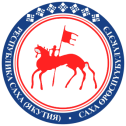 САХА ӨРӨСПҮҮБҮЛҮКЭТИНКИИН БЫЫБАРДЫЫР КОМИССИЯТА(ЦЕНТРИЗБИРКОМ РС(Я)                                      УТВЕРЖДЕНА                                ПостановлениемЦентральной избирательной комиссии                 Республики Саха (Якутия)№                     № 15/10-7 от 01 июня 2023 г.)Приложение N 1
к Инструкции о порядке формирования
и расходования денежных средств
избирательных фондов кандидатов
при проведении выборов
 народных депутатов Республики Саха (Якутия)Форма 1УЧЕТ
поступления и расходования денежных средств избирательного фонда кандидата/избирательного объединения(наименование избирательной кампании)(фамилия, имя и отчество кандидата/наименование избирательного объединения, номер специального избирательного счета)(наименование и адрес филиала Сбербанка)Дата зачисления средств на счетИсточник поступления средств (1)Шифр строки финансового отчета (4)Сумма в рубляхДокумент, подтверждающий поступление средствСредства, поступившие с нарушениемустановленного порядка и подлежащие возврату123456ИтогоИтогоДата возврата средств на счетКому перечислены средстваШифр строки финансового отчета (4)Возвращено средств на счетОснование возврата средств на счетДокумент, подтверждающий возврат средств123456ИтогоИтогоДата зачисления средств на счетДата возврата (перечисления) средств со счетаИсточник поступления средств (3)Шифрстроки финансового отчета (4)Возвращено, перечислено в бюджет средствОснование возврата (перечисления) средствДокумент, подтверждающий возврат (перечисление) средств1234567ИтогоИтогоИтогоДата расходной операцииКому перечислены средстваШифрСтрокиФинансовогоотчета (4) Суммав рубляхВиды расходовДокумент,подтверждающийрасходОснование для перечисления денежных средствСуммаошибочно перечисленных, неиспользованных средств, возвращенных в фондСуммафактическиизрасходованных средств123456789ИтогоИтогоКандидат(Уполномоченный представитель кандидата по финансовым вопросам)(Уполномоченный представитель кандидата по финансовым вопросам)(подпись, дата, инициалы, фамилия)Приложение N 2
к Инструкции о порядке формирования
и расходования денежных средств
избирательных фондов кандидатов
при проведении выборов
 народных депутатов Республики Саха (Якутия)Пример заполнения формы N 1УЧЕТ
поступления и расходования денежных средств избирательного фонда кандидатаВыборы народных депутатов Республики Саха (Якутия)(наименование избирательной кампании)Иванов Иван Иванович N 00000000000000000000(фамилия, имя и отчество кандидата, номер специального избирательного счета)Якутское отделение N 0000 филиала Сбербанка, г. Якутск, ул. Советская, д. 7(наименование и адрес филиала Сбербанка)Дата зачисления средств на счетИсточник поступления средств (1)Шифр строки финансового отчета (4)Сумма в рубляхДокумент, подтверждающий поступление средствСредства, поступившие с нарушением установленного порядка иподлежащие возврату12345605.08.2023г.Кандидат Иванов Иван Иванович30100 000,00Приходный ордер10.08.2023 г.Кандидат Иванов Иван Иванович305 000 000,00Приходный ордер10.08.2023 г.Силаев Иван Иванович, г. Ленск, ул. Советов, д. 5, кв. 7, паспорт:
00 00 000000, 01.12.1994 г.р., гражданство: Россия100100 000,00Приходный ордер100 000,0011.08.2023 г.ИНН 0000000000, ЗАО "Волна", 01.12.1996 г.,р/с 000000000000000000000 Якутское РКЦ ГУ ЦБ РФ
г. Якутска, ограничения, предусмотренные п. 5 ст. 49 Закона Республики Саха (Якутия) от 28.06.2012 г. 1084-З N 1075-IV, отсутствуют605 000 000,00Платежное поручение
N _______ от ______11.08.2023 г.Васильев Игорь Петрович, г. Якутск,ул. Неделина, д. 5, кв. 35, 25.10.1946, паспорт: 00 00 000000, гражданство: Россия50100 000,00Почтовый перевод 
N _______ от ______12.08.2023 г.ИНН 0000000000, ЗАО "КОБРА", 21.01.1997 г., 
р/с 00000000000000000000 КБ "СБАГРО" г. Покровск, ограничения, предусмотренные п. 5 ст. 49 Закона Республики Саха (Якутия) от 28.06.2012 г. 1084-З N 1075-IV, отсутствуют60450 000,00Платежное поручение
N _______ от ______12.08.2023г.ИНН 0000000000, ОАО "ЛУЧ", 23.07.1995 г.,р/с 00000000000000000000 АКБ «Алмазэргиэнбанк» (ОАО) г. Якутска, ограничения, предусмотренные п. 5 ст. 49 Закона Республики Саха (Якутия) от 28.06.2012 г. 1084-З N 1075-IV, отсутствуют60800 000,00Платежное поручение
N _______ от ______13.08.2023 г.ИНН 0000000000, ЗАО "ГУМ", 17.03.1999 г.,р/с 00000000000000000000 РКЦ-2 ГУ ЦБ РФ г. Якутск,ограничения, предусмотренные п. 5 ст. 49 Закона Республики Саха (Якутия) от 28.06.2012 г. 1084-З N 1075-IV, отсутствуют60300 000,00Платежное поручение
N _______ от ______13.08.2023г.ИНН 0000000000, "GREEN",р/с 00000000000000000000 
КБ "АльфаБанк" г. Якутска110350 000,00Платежное поручение
N _______ от ______350 000,0014. 08.2023г.Петров Владимир Степанович, 
01.03.1970 г.р., паспорт: 00 00 000000, Г: RUS100150 000,00Почтовый перевод 
N _______ от ______150 000,0015.08.2023г.ИНН 0000000000, администрация главы г. Якутск, 
р/с 00000000000000000000 
КБ "ВЕСТ" г. Якутск110700 000,00Платежное поручение
N _______ от ______700 000,0016.08.2023г..ИНН 0000000000, ООО "Оптторг", 20.02.1998 г., 
р/с 00000000000000000000 КБ "МОСТбанк" г. Якутск,ограничения, предусмотренные п. 5 ст. 49 Закона Республики Саха (Якутия) от 28.06.2012 г. 1084-З N 1075-IV, отсутствуют601 000 000,00Платежное поручение
N _______ от ______17.08.2023г.ИНН 0000000000, Политическая партия "Россия",р/с 00000000000000000000 АКБ "АВТОБАНК" 
к/с 00000000000000000000 БИК 000000000405 000 000,00Платежное поручение
N _______ от ______ИтогоИтого19 050 000,001 300 000,00Дата возврата средств на счетКому перечислены средстваШифр строки финансового отчета (4)Возвращено средств на счетОснование возврата средств на счетДокумент, подтверждающий возврат средств12345614.08.2023г.Кандидат Иванов Иван Иванович350,00Возврат неиспользованных наличных денежных средствПриходный ордерИтогоИтого350,00Дата зачисления средств на счетДата возврата (перечисления) средств со счетаИсточник поступления средств (3)Шифр строки финансового отчета (4)Возвращено, перечислено в бюджет средствОснование возврата (перечисления) средствДокумент, подтверждающий возврат (перечисление) средств123456710.08.2023г.17.08.2023 г.Силаев Иван Иванович, 
г. Ленск, ул. Советов, д. 5, кв. 7, 
01.12.1994 г.р., паспорт: 00 00 000000 
150100 000,00Возврат пожертвования, осуществленного гражданином, не достигшим 18 летКвитанция
N ___ от _____
к почтовому переводу13.08.2023г.17.08.2023 г.ИНН 0000000000, "GREEN",р/с 00000000000000000000 
КБ "АльфаБанк" г. Якутска160350 000,00Возврат пожертвования, осуществленного международной организацией (международным общественным движением)Платежный (расчетный) документ
N ___ от _____14.08.2023г.17.08.2023 г.Петров Владимир Степанович, 
01.03.1970 г.р., паспорт: 00 00 000000150150 000,00Перечисление пожертвования, поступившего от анонимного жертвователя в доход федерального бюджетаПлатежный (расчетный) документ
N ___ от _____15.08.2023г.17.08.2023 г.ИНН 0000000000, Администрация главы г. Якутск, 
р/с 00000000000000000000 
КБ "ВЕСТ", г. Орел160700 000,00Возврат пожертвования, осуществленного органом государственной властиПлатежный (расчетный) документ
N ___ от _____ИтогоИтогоИтого1 300 000,00ДатарасходнойоперацииКому перечислены средстваШифр СтрокиФинансо-вого отчета (4)Сумма в рубляхВиды расходовДокумент, подтверждающийрасходОснование дляперечисленияденежных средствСумма ошибоч-но перечисленных,неиспользован-ных средств, возвращенных в фондСуммафактическиизрасходован-ных средств12345678911.08.2023г.ИНН 0000000000, 
магазин "ИДЕАЛ", р/с 00000000000000000000 
АБ "ТОКОБАНК" г. Якутска200100 000,00Приобретение канцтоваров для организации сбора подписейПлатежный
(расчетный) документ
N ___ от _____Счет
N ___ от _____100 000,0011.08.2023г.ИНН 0000000000, 
ОАО "Салют", 
к/с 00000000000000000000 
КИБ "АльфаБанк" 
г. Якутска280250 000,00Оплата за изготовление подписных листовПлатежный
(расчетный) документ
N ___ от _____Договор 
N ___ от _____
(с юридическим лицом)250 000,0013. 08.2023г.ИНН 0000000000, 
ОАО "ОФИС", 
р/с 00000000000000000000
АБ "БАНКЛИМ" ГРКЦ ГУ ЦБ РФ г. Якутска2705 000,00Оплата услуг связиПлатежный
(расчетный) документ
N ___ от _____Договор 
N ___ от _____
(с юридическим лицом)5 000,0014.08.2023 г.ИНН 0000000000, ЗАО "Квинт",
р/с 00000000000000000000
АБ "Мост" РКЦ-2 ГУ ЦБ РФг. Якутска28040 000,00Аренда оборудования (ксерокс, компьютер, принтер и др.)Платежный
(расчетный) документ
N ___ от _____Договор
N ___ от _____,
счет
N ___ от _____40 000,0015.08.2023 г.ИНН 0000000000,
ЗАО "Премьер - СВ"
р/с 00000000000000000000
АКБ "ВЕСТ" г. Якутска2207 500 000,00Оплата за изготовление и размещение видеоролика на каналах телерадиовещанияПлатежный
(расчетный) документ
N ___ от _____Договор
N ___ от _____,
счет
N ___ от _____7 500 000,0014.08.2023 г.Кандидат 
Иванов Иван Иванович210150 000,00Оплата труда сборщиковРасходный
ордерДоговор
N ___ от _____
с физическим лицом150 000,0014.08.2023г.ИНН 0000000000,
автопредприятие N 1,
р/с 00000000000000000000 
КБ "Инвестбанк"г. Якутска27030 000,00Оплата транспортных услугПлатежный
(расчетный) документ
N ___ от _____Договор
N ___ от _____
(с юридическим лицом)30 000,0014.08.2023 г.Кандидат Иванов Иван Иванович28015 000,00Аренда оборудования (ксерокс, компьютер, принтер и др.)Расходный
ордерДоговор
N ___ от ______
с владельцем
оборудования или марка, серийный номер оборудования, счет
N ___ от _____15 000,0015.08.2023 г.Кандидат Иванов Иван Иванович260200 000,00Оказание информационных и консультационных услугРасходный
ордерДоговор
N ___ от _____
(с юридическим лицом)200 000,0015.08.2023 г.ИНН 0000000000, клуб "ЧЕРРИ", р/с 00000000000000000000
КБ "Гутабанк" г. Якутска280250 350,00Аренда помещения для проведения встречи с избирателямиПлатежный
(расчетный) документ
N ___ от _____Договор 
N ___ от _____,
счет
N ___ от _____350,00250 000,0016.08.2023 г.ИНН 0000000000,ЗАО "Электроволна",
р/с 00000000000000000000
Якутское РКЦ ГУ ЦБ РФ240500 000,00Оплата за изготовление агитационных листовокПлатежный
(расчетный) документ
N ___ от _____Договор
N ___ от _____,
счет
N ___ от _____500 000,0016.08.2023 г.ИНН 0000000000,
ЗАО "Продюсерская компания "Интернешнл",
р/с 00000000000000000000
КБ "АльфаБанк"2401 200 000,00Оплата за изготовление агитационных плакатовПлатежный
(расчетный) документ
N ___ от _____Договор
N ___ от _____,
счет
N ___ от _____1 200 000,0017.08.2023 г.ИНН 0000000000,
типография "Радуга",
к/с 00000000000000000000
КБ "Промстрой" РКЦ-2
ГУ ЦБ РФ г. Якутска2401 000 000,00Оплата за изготовление агитационных листовокПлатежный
(расчетный) документ
N ___ от _____Договор
N ___ от _____,
счет
N ___ от _____1 000 000,00ИтогоИтого11 240 350,00350,0011 240 000,00Кандидат(Уполномоченный представитель кандидата по финансовым вопросам)(Уполномоченный представитель кандидата по финансовым вопросам)(подпись, дата, инициалы, фамилия)Датазачисления 
средств 
на счетИсточник поступления
средствРеквизиты, идентифицирующие юридическое лицо
или гражданина, осуществивших перечисление средствСумма 
в рубляхВиды поступленийДокумент,подтверждающий 
поступлениесредств123456Дата зачисления 
средств 
на счетИсточник поступления
средствРеквизиты, идентифицирующие юридическое лицо
или гражданина, осуществивших перечисление средствСумма 
в рубляхВиды поступленийДокумент, подтверждающий 
поступлениесредств12345610.08.2023 г.Кандидат Иванов Иван ИвановичПаспорт: 00 00 0000005 000 000,00Собственные средства
кандидатаПриходный
ордер10.08.2023 г.Силаев Иван Иванович, 01.12.1994 г.р., г. Ленск,
ул. Советов, д. 5, кв. 7Паспорт: 00 00 000000Г: RUS100 000,00Пожертвование гражданинаПриходный
ордер11.08.2023 г.ЗАО "Волна", 01.12.1996 г.,
р/с 00000000000000000000
Якутское РКЦ ГУ
ЦБ РФ г. Якутска, ограничения, предусмотренные п. 5 ст. 49 Закона Республики Саха (Якутия) от 28.06.2012 г. 1084-З N 1075-IV, отсутствуютИНН 00000000005 000 000,00Пожертвование юридического лицаПлатежное
поручение
N _______
от ______11.08.2023 г.Васильев Игорь Петрович, 25.10.1946 г.р., г. Якутска,,ул. Неделина, д. 5, кв. 35Паспорт: 00 00 000000
Г: RUS100 000,00Пожертвование
гражданинаПочтовый 
перевод
N _______
от ______12.08.2023 г.ЗАО "КОБРА", 21.01.1997 г.,
р/с 00000000000000000000
КБ "СБАГРО"
г. Якутска,, ограничения, п. 5 ст. 49 Закона Республики Саха (Якутия) от 28.06.2012 г. 1084-З N 1075-IV, отсутствуютИНН 0000000000450 000,00Пожертвование
юридического лицаПлатежное
поручение
N _______
от ______12.08.2023 г.ОАО "ЛУЧ", 23.07.1995 г.,
р/с 00000000000000000000
Мурманский траловый 
филиал КБ "Мурман" в ОПЕРУ Мосбизнесбанка
г. Якутска,, ограничения, предусмотренные п. 5 ст. 49 Закона Республики Саха (Якутия) от 28.06.2012 г. 1084-З N 1075-IV, отсутствуютИНН 0000000000800 000,00Пожертвование
юридического лицаПлатежное
поручение
N _______
от ______13.08.2023 г.ЗАО "ГУМ", 17.03.1999 г.,
р/с 00000000000000000000РКЦ-2 ГУ ЦБ РФ
г. Якутска,, ограничения, предусмотренные п. 5 ст. 49 Закона Республики Саха (Якутия) от 28.06.2012 г. 1084-З N 1075-IV, отсутствуютИНН 0000000000300 000,00Пожертвование
юридического лицаПлатежное
поручение
N _______
от ______13.08.2023 г."GREEN",
р/с 00000000000000000000
КБ "АльфаБанк"
г. Якутска,ИНН 0000000000350 000,00Пожертвование
международного общественного движенияПлатежное
поручение
N _______
от ______14.08.2023 г.Петров Владимир Степанович, 01.03.1970 г.р.Паспорт: 00 00 000000Г: RUS150 000,00Пожертвование
гражданинаПочтовый 
перевод
N _______
от ______15.08.2023 г.Администрация главы
г. Якутска,,
р/с 00000000000000000000
КБ "ВЕСТ" г. Якутска,ИНН 0000000000700 000,00Пожертвование
юридическоголицаПлатежное
поручение
N _______
от ______16.08.2023 г.ООО "Оптторг",20.02.1998 г.,
р/с 00000000000000000000
КБ "МОСТбанк"
г. Якутска, ограничения, предусмотренные п. 5 ст. 49 Закона Республики Саха (Якутия) от 28.06.2012 г. 1084-З N 1075-IV, отсутствуютИНН 00000000001 000 000,00Пожертвование
юридического лицаПлатежное
поручение
N _______
от ______17.08.2023 г.Политическая партия "Россия",р/с 00000000000000000000 АКБ "АВТОБАНК",
к/с 00000000000000000000
БИК 000000000ИНН 00000000005 000 000,00Средства
политической партии, выдвинувшей кандидатаПлатежное
поручение
N _______
от ______Дата
снятия
средств
со счетаКому перечислены 
средстваСумма
в рубляхВидырасходовДокумент,подтверждающий           расходОснование
для снятия денежных средств2123456Дата
снятия
средств
со счетаКому перечислены 
средстваСумма
в
рубляхВиды расходовДокумент,
подтверждающий расходОснование
для снятия денежных средств212345611.08.2023 г.ИНН 0000000000,
магазин "ИДЕАЛ",
р/с 00000000000000000000
АБ "ТОКОБАНК"
г. Якутска100 000,00Приобретение канцтоваров для организации сбора подписейПлатежный
(расчетный)документ
N ___ от _____Счет
N ___ от _____11.08.2023 г.ИНН 0000000000,
ОАО "Салют",
к/с 00000000000000000000
КИБ "АльфаБанк"
г. Якутска250 000,00Оплата за изготовление подписных листовПлатежный
(расчетный) документ
N ___ от _____Договор
N ___ от _____
(с юридическим лицом)13.08.2023 г.ИНН 0000000000,
ОАО "ОФИС",
р/с 00000000000000000000
АБ "БАНКЛИМ"
ГРКЦ ГУ ЦБ РФ
г. Якутска5 000,00Оплата услуг связиПлатежный
(расчетный) документ
N ___ от _____Договор
N ___ от _____
(с юридическим лицом)14.08.2023 г.ИНН 0000000000,
ЗАО "Квинт",
р/с 00000000000000000000
АБ "Мост" РКЦ-2 ГУ
ЦБ РФ г. Якутска40 000,00Аренда оборудования (ксерокс,
компьютер,
принтер и др.)Платежный
(расчетный) документ
N ___ от _____Договор
N ___ от _____,
счет
N ___ от _____14.08.2023 г.ИНН 0000000000,
ЗАО "Премьер СВ",
р/с 00000000000000000000АКБ "ВЕСТ" г. Якутска7 500 000,00Оплата за изготовление и размещение видеоролика на каналах телерадиокомпанийПлатежный
(расчетный) документ
N ___ от _____Договор
N ___ от _____,
счет
N ___ от _____14.08.2023 г.Кандидат Иванов Иван
Иванович150 000,00Оплата труда сборщиков подписейРасходный
ордерДоговор
N ___ от _____
(с физическим лицом)14.08.2023 г.ИНН 0000000000,
автопредприятие N 1,
р/с 00000000000000000000
КБ "Инвестбанк"г. Якутска30 000,00Оплата транспортных услугПлатежный
(расчетный) документ
N ___ от _____Договор
N ___ от _____
(с юридическим лицом)14.08.2023 г.Кандидат Иванов Иван
Иванович15 000,00Аренда оборудования (ксерокс,
компьютер,
принтер и др.)Расходный
ордерДоговор
N ___ от ______,
марка, серийный номер оборудования, счет
N ___ от _____15.08.2023 г.Кандидат Иванов Иван
Иванович200 000,00Оказание информационныхи консультационных услугРасходный
ордерДоговор
N ___ от _____16.08.2023 г.ИНН 0000000000,
клуб "ЧЕРРИ",
р/с 00000000000000000000
КБ "Гутабанк" г. Якутска250 000,00Аренда помещения для проведения встречи с избирателямиПлатежный
(расчетный) документ
N ___ от _____Договор
N ___ от _____,
счет
N ___ от _____16.08.2023 г.ИНН 0000000000,ЗАО "Электроволна",
р/с 00000000000000000000Измайловское РКЦ ГУ ЦБ РФ500 000,00Оплата за изготовление агитационных листовокПлатежный
(расчетный) документ
N ___ от _____Договор
N ___ от _____,
счет
N ___ от _____16.08.2023 г.ИНН 0000000000,
ЗАО "Продюсерская компания "Интернейшнл",
р/с 00000000000000000000
КБ "АльфаБанк"1 200 000,00Оплата за изготовление агитационных плакатовПлатежный
(расчетный) документ
N ___ от _____Договор
N ___ от _____,
счет
N ___ от _____17.08.2023 г.ИНН 0000000000,
типография "Радуга",
к/с 00000000000000000000
КБ "Промстрой" РКЦ-2
ГУ ЦБ РФ г. Якутска1 000 000,00Оплата за изготовление агитационных листовокПлатежный
(расчетный) документ
N ___ от _____Договор
N ___ от _____,
счет
N ___ от _____17.08.2023 г.Силаев Иван Иванович,
г. Орел, ул. Советов, д. 5,кв. 7, 01.02.1987 г.р.паспорт: 00 00 0000000100 000,00Возврат пожертвования,осуществленногогражданином, не достигшим 18 летКвитанция
N ___ от _____
к почтовому переводу-17.08.2023 г.ИНН 0000000000,"GREEN",
р/с 00000000000000000000
КБ "АльфаБанк"
г. Якутска350 000,00Возврат пожертвования, осуществленного международной организациейПлатежный
(расчетный) документ
N ___ от _____-17.08.2023 г.ИНН 0000000000,
администрация главы
г. Якутска,
р/с 00000000000000000000
КБ "ВЕСТ" г. Якутска700 000,00Возврат пожертвования, осуществленного органом государственной властиПлатежный
(расчетный) документ
N ___ от _____-17.08.2023 г.Управление федерального казначейства по г. Якутску, ИНН 0000000000,номер счета, КБК150 000,00Перечисление пожертвования, поступившего от анонимного жертвователяПлатежный
(расчетный) документ
N ___ от _____-Строка финансового отчетаСтрока финансового отчетаШифрстрокиСумма,руб.Примечание112341Поступило средств в избирательный фонд, всего10в том числев том числев том числев том числев том числе1.1Поступило средств в установленном порядке для формирования избирательного фонда20из нихиз нихиз нихиз нихиз них1.1.1Собственные средства кандидата301.1.2Средства, выделенные кандидату выдвинувшей его политической партией401.1.3Добровольные пожертвования гражданина501.1.4Добровольные пожертвования юридического лица601.2Поступило в избирательный фонд денежных средств, подпадающих под действие ч. 2, 4 и 7 ст. 64 Закона Республики Саха (Якутия) от 18 октября 2007 года 497-З №1007-III «О выборах народных депутатов Республики Саха (Якутия)»*70из нихиз нихиз нихиз нихиз них1.2.1Собственные средства кандидата801.2.2Средства, выделенные кандидату выдвинувшей его политической партией901.2.3Средства гражданина1001.2.4Средства юридического лица1102Возвращено денежных средств из избирательного фонда, всего120в том числев том числев том числев том числев том числе2.1Перечислено в доход бюджета1302.2Возвращено жертвователям денежных средств, поступивших с нарушением установленного порядка140из нихиз нихиз нихиз нихиз них2.2.1Гражданам, которым запрещено осуществлять пожертвования либо не указавшим обязательные сведения в платежном документе1502.2.2Юридическим лицам, которым запрещено осуществлять пожертвования либо не указавшим обязательные сведения в платежном документе1602.2.3Средств, превышающих предельный размер добровольных пожертвований1702.3Возвращено жертвователям денежных средств, поступивших в установленном порядке1803Израсходовано средств, всего190в том числев том числев том числев том числев том числе3.1На организацию сбора подписей 2003.1.1Из них на оплату труда лиц, привлекаемых для сбора подписей 2103.2На предвыборную агитацию через организации телерадиовещания2203.3На предвыборную агитацию через редакции периодических печатных изданий2303.4.На предвыборную агитацию через сетевые издания2403.5На выпуск и распространение печатных материалов2503.6На проведение публичных массовых мероприятий2603.7На оплату работ (услуг) информационного и консультационного характера2703.8На оплату других работ (услуг), выполненных (оказанных) юридическими лицами или гражданами РФ по договорам2803.9На оплату иных расходов, непосредственно связанных с проведением избирательной кампании2904Распределено неизрасходованного остатка средств фонда пропорционально перечисленным в избирательный фонд денежным средствам**3005Остаток средств фонда на дату сдачи отчета (заверяется банковской справкой)(стр. 300 = стр. 10 - стр. 120 - стр. 190 - стр. 300)310Строка финансового отчетаСтрока финансового отчетаШифр строкиСумма, руб.Примечание112341Поступило средств в избирательный фонд, всего1019 050 000,00в том числев том числев том числев том числев том числе1.1Поступило средств в установленном порядке для формирования избирательного фонда2017 750 000,00из нихиз нихиз нихиз нихиз них1.1.1Собственные средства кандидата305 100 000,001.1.2Средства, выделенные кандидату выдвинувшей его политической партией405 000 000,001.1.3Добровольные пожертвования гражданина50100 000,001.1.4Добровольные пожертвования юридического лица607 550 000,001.2Поступило в избирательный фонд денежных средств, подпадающих под действие ч. 2, 4 и 7 ст. 64 Закона Республики Саха (Якутия) от 18 октября 2007 года 497-З №1007-III «О выборах народных депутатов Республики Саха (Якутия)»*701 300 000,00из нихиз нихиз нихиз нихиз них1.2.1Собственные средства кандидата800,001.2.2Средства, выделенные кандидату выдвинувшей его политической партией900,001.2.3Средства гражданина100250 000,001.2.4Средства юридического лица1101 050 000,002Возвращено денежных средств из избирательного фонда, всего1201 300 000,00в том числев том числев том числев том числев том числе2.1Перечислено в доход бюджета130150 000,002.2Возвращено жертвователям денежных средств, поступивших с нарушением установленного порядка1401 150 000,00из нихиз нихиз нихиз нихиз них2.2.1Гражданам, которым запрещено осуществлять пожертвования либо не указавшим обязательные сведения в платежном документе150100 000,002.2.2Юридическим лицам, которым запрещено осуществлять пожертвования либо не указавшим обязательные сведения в платежном документе1601 050 000,002.2.3Средств, превышающих предельный размер добровольных пожертвований1700,002.3Возвращено жертвователям денежных средств, поступивших в установленном порядке1800,003Израсходовано средств, всего19011 240 000,00в том числев том числев том числев том числев том числе3.1На организацию сбора подписей 200250 000,003.1.1Из них на оплату труда лиц, привлекаемых для сбора подписей 210150 000,003.2На предвыборную агитацию через организации телерадиовещания2207 500 000,003.3На предвыборную агитацию через редакции периодических печатных изданий2300,003.4На предвыборную агитацию через сетевые издания2400,003.5На выпуск и распространение печатных материалов2502 700 000,003.6На проведение публичных массовых мероприятий260250 000,003.7На оплату работ (услуг) информационного и консультационного характера270200 000,003.8На оплату других работ (услуг), выполненных (оказанных) юридическими лицами или гражданами РФ по договорам28035 000,003.9На оплату иных расходов, непосредственно связанныхс проведением избирательной кампании290305 000,004Распределено неизрасходованного остатка средств фонда пропорционально перечисленным в избирательный фонд денежным средствам**3000,005Остаток средств фонда на дату сдачи отчета(заверяется банковской справкой) (стр. 300 = стр. 10 - стр. 120 - стр. 190 - стр. 300)3106 510 000,00N
п/пНаименование документаДатадокументаКоличество
листовдокументаМестонахождения
документа (папка, том, страница)Примечание123456Приложение N 13
к Инструкции о порядке формирования
и расходования денежных средств
избирательных фондов кандидатов
при проведении выборов
 народных депутатов Республики Саха (Якутия)          Пример заполнения формы N 6№ 
п/пНаименованиеДата   
документаКоличество
листов  
документаМесто нахождения 
документа     
(папка, том,   
страница)Примечание1234561Договор с Якутским отделением ОАО «Сбербанк России»00.00.00000Папка № 00, том № 00,страница 002Банковская справка00.00.00000Папка № 00, том № 00,страница 003Доверенность на уполномоченного представителя по финансовым вопросам00.00.00000Папка № 00, том № 00,страница 004Первичные финансовые документы:00.00.00000000Папка № 00, том № 00,страница 004.1Банковская выписка00.00.0000000Папка № 00, том № 00,страница 004.2Приходный кассовый ордер № 00 от 00.00.000000.00.0000000Папка № 00, том № 00,страница 004.3Расходный кассовый ордер № 00 от 00.00.000000.00.0000000Папка № 00, том № 00,страница 004.4Договор на выполнение работ № 00 от 00.00.000000.00.0000000Папка № 00, том № 00,страница 004.5Счет № 000 от 00.00.000000.00.0000000Папка № 00, том № 00,страница 004.6Акт о выполнении работ00.00.0000000Папка № 00, том № 00,страница 004.7Накладная на получение товара00.00.0000000Папка № 00, том № 00,страница 004.8Ведомость на списание материалов00.00.0000000Папка № 00, том № 00,страница 005Экземпляры печатных агитационных материалов00.00.0000000Папка № 00, том № 00,страница 006Экземпляры агитационных материалов на CD диске00.00.0000000Папка № 00, том № 00,страница 007Другие виды агитационных материалов00.00.000000Папка № 00, том № 00,страница 001.Общие положения                                                                                              22.Учет поступления средств в избирательный фонд и расходование этих средствУчет поступления средств в избирательный фонд                                   3Учет расходования средств из избирательного фонда                            1033.Запреты расходования помимо избирательного фонда164.Отчетность по средствам избирательных фондов185.Сведения, подлежащие опубликованию216.Ответственность за нарушение порядка формирования и расходования средств избирательных фондов22Приложение 1________________________________________________24Приложение 2________________________________________________26Приложение 3________________________________________________32Приложение 4________________________________________________33Приложение 5________________________________________________34Приложение 6________________________________________________35Приложение 7________________________________________________38Приложение 8________________________________________________39Приложение 9________________________________________________43Приложение 10_______________________________________________45Приложение 11_______________________________________________47Приложение 12_______________________________________________48Приложение 13_______________________________________________49